I- MỤC TIÊU:1. Kiến thức: Kiểm tra lại các đơn vị kiến thức đã học về:- Địa lý dân cư Việt Nam: Nhận biết được đặc điểm về cộng đồng các dân tộc nước ta, mật độ dân số, tỷ lệ gia tăng tự nhiên, đô thị hóa.- Biết được đặc điểm và sự phân bố nông, lâm, thủy  sản. - Hiểu được mối quan hệ nhân quả giữa điều kiện tự nhiên và phân bố nông, lâm, thủy sản.- Biết được các loại hình giao thông vận tải và sự phát triển. 2. Năng lực: - Năng lực chung: + Tự chủ, tự học.                              + Giải quyết vấn đề và sáng tạo.                              + Vận dụng kiến thức giải quyết các vấn đề thực tiễn.- Năng lực chuyên biệt: + Năng lực sử dụng số liệu thống kê: Biểu, bảng số liệu, …+ Năng lực sử dụng bản đồ: Tập Atlat Địa Lý Việt Nam, nhận dạng các loại biểu đồ.+ Tính toán, công nghệ, ngôn ngữ…3. Phẩm chất- Giáo dục HS ý thức chăm chỉ, trung thực, trách nhiệm, nghiêm túc trong khi làm bài kiểm tra.- Yêu nước, yêu thiên nhiên, bảo vệ môi trường, bảo vệ Trái Đất, yêu thích môn học.II- MA TRẬN VÀ BẢNG ĐẶC TẢ: ( Đính kèm trang sau)III- NỘI DUNG ĐỀ: ( Đính kèm trang sau)IV- HƯỚNG DẪN CHẤM: ( Đính kèm trang sau)II-1. MA TRẬNII-2. BẢNG ĐẶC TẢ ĐỀ KIỂM TRA                    (Đề gồm 03 trang)          I- TRẮC NGHIỆM: (7,0 điểm) Học sinh chọn phương án trả lời bằng cách tô vào đáp án đúng trong phiếu trả lời trắc nghiệm (mỗi câu đúng được 0,25 điểm)Câu 1. Người Việt (Kinh) chiếm tỉ lệ …. trong dân số nước ta và phân bố chủ yếu ở…..?                    Câu 2. Quá trình đô thị hóa ở nước ta đang diễn ra ở mức độ:Câu 3. Các đô thị ở nước ta phần lớn có quy mô:Câu 4. Nguyên nhân cơ bản làm cho Đồng bằng sông Hồng có mật độ dân số cao hơn Đồng bằng sông Cửu Long là do:Câu 5. Loại cây nào chiếm tỉ trọng cao nhất trong cơ cấu giá trị sản xuất ngành trồng trọt của nước ta:Câu 6. Ở nước ta cây lúa được trồng chủ yếu ở:A. Đồng bằng sông Hồng và Đồng bằng sông Cửu long.B. Các đồng bằng ven biển Duyên hải Nam Trung Bộ.C. Trung du miền núi phía Bắc, Tây Nguyên.D. Đồng bằng sông Hồng, Đông Nam Bộ.Câu 7. Hạn chế của chế độ nhiệt ẩm dồi dào ảnh hưởng đến nền nông nghiệp nước taCâu 8. Loại rừng nào có thể tiến hành khai thác gỗ đi đôi với trồng mới?Câu 9. Cơ cấu nông nghiệp nước ta đang thay đổi theo hướng:A. Tăng tỉ trọng của ngành chăn nuôi, giảm tỉ trọng ngành trồng trọt.B. Tăng tỉ trọng cây cây lương thực, giảm tỉ trọng cây công nghiệp.C. Tăng tỉ trọng cây công nghiệp hàng năm, giảm tỉ trọng cây công nghiệp lâu năm.D. Tăng tỉ trọng cây lúa, giảm tỉ trọng cây hoa màu.Câu 10. Điều kiện tự nhiên thuận lợi nhất để phát triển hoạt động nuôi trồng thủy sản nước lợ ở nước ta là có nhiềuCâu 11. Điều kiện tự nhiên nào sau đây thuận lợi nhất cho hoạt động khai thác hải sản ở nước ta?Câu 12. Khó khăn chủ yếu trong phát triển chăn nuôi ở nước ta hiện nay làA. Nguồn đầu tư còn hạn chế, thiên tai thường xuyên tác động xấu.B. Hình thức chăn nuôi nhỏ, phân tán vẫn còn phổ biến ở nhiều nơi.C. Công nghiệp chế biến còn hạn chế, dịch bệnh đe dọa ở diện rộng.D. Cơ sở chuồng trại có quy mô còn nhỏ, trình độ lao động chưa cao.Câu 13. Ngành công nghiệp năng lượng nào phát triển mạnh nhất ở Bà Rịa – Vũng Tàu?Câu 14. Đặc điểm nào sau đây không phải của ngành công nghiệp trọng điểm:A. Chiếm tỉ trọng thấp trong cơ cấu công nghiệp.B. Có thế mạnh phát triến lâu dài.C. Đem lại hiệu quả kinh tế cao.D. Có tác động mạnh đến sự phát triển các ngành kinh tế khác.Câu 15. Xuất khẩu dầu thô đem lại nhiều ngoại tệ, nhưng lại tổn thất lớn cho nền kinh tế vì:Câu 16. Dựa vào Atlat địa lý Việt Nam trang 22, cho biết các nhà máy nhiệt điện có công suất trên 1000MW của nước ta là:Câu 17. Dựa vào Atlat địa lý Việt Nam trang 21, cho biết các trung tâm công nghiệp cơ khí - điện tử lớn nhất của nước ta hiện nay là:A. Thành phố Hồ Chí Minh, Hà Nội, Hải Phòng.B. Thành phố Hồ Chí Minh, Hà Nội, Đà Nẵng.C. Thành phố Hồ Chí Minh, Hà Nội, Biên Hòa.D. Thành phố Hồ Chí Minh, Biên Hòa, Thái Nguyên.Câu 18. Dựa vào Atlat địa lý Việt Nam trang 22, công nghiệp chế biến cà phê của nước ta phân bố chủ yếu ở vùng nào sau đây?Câu 19. Yếu tố chủ yếu nhất làm cho ngành công nghiệp chế biến lương thực, thực phẩm nước ta có cơ cấu đa dạng là:A. Nguồn nguyên liệu tại chỗ phong phú và thị trường tiêu thụ rộng lớn.B. Thị trường tiêu thụ rộng lớn và cơ sở vật chất kĩ thuật phát triển.C. Thị trường tiêu thụ rộng lớn và nhiều thành phần kinh tế tham gia.D. Nhiều thành phần kinh tế cùng sản xuất và nguyên liệu phong phú.Câu 20. Trong giai đoạn hiện nay, chính sách phát triển công nghiệp có vai trò quan trọng nhất làA. khuyến khích đầu tư trong và ngoài nước.B. đổi mới cơ chế quản lí và chính sách kinh tế đối ngoại.C. gắn liền với việc phát triển kinh tế nhiều thành phần.D. mở rộng quan hệ kinh tế đối ngoại.Câu 21. Các tuyến đường sắt của nước ta tập trung nhiều nhất ở vùng nào sau đây?Câu 22. Khó khăn chủ yếu về tự nhiên trong hoạt động của giao thông vận tải biển ở nước ta làCâu 23. Ở nước ta hiện nay, đã phát triển mấy loại hình giao thông vận tải:Câu 24. Trong số các tuyến đường biển ven bờ của nước ta sau đây, tuyến đường nào là dài nhất?Câu 25. Dựa vào Atlat địa lý Việt Nam trang 21, cho biết Quốc lô ̣1 bắt đầu từ tỉnh Lạng Sơn và kết thúc ở đâu?Câu 26. Yếu tố chủ yếu nào sau đây đã thúc đẩy việc phát triển giao thông vận tải biển của nước ta hiện nay?Câu 27. Mạng lưới đường sông dài nhất là ở lưu vực vận tải của hệ thống sông nào?Câu 28. Giao thông vận tải có ý nghĩa quan trọng trong nền kinh tế và đời sống là vì những lí do nào?II- TỰ LUẬN (3,0 điểm) HS làm bài vào mặt sau của phiếu trắc nghiệm.Câu 29. Dựa vào bảng số liệu dưới đây:                      Cơ cấu lao động phân theo thành phần kinh tế nước  ta năm 2010                                                                                                                  (Đơn vị: %)1. Hãy vẽ biểu đồ về sự thay đổi cơ cấu lao động phân theo thành phần kinh tế nước  ta năm 2010. 2. Nhận xét biểu đồ.     (Học sinh được sử dụng Atlát Địa lí Việt Nam)(Đề gồm 04 trang)         I- TRẮC NGHIỆM: (7,0 điểm) Học sinh chọn phương án trả lời bằng cách tô vào đáp án đúng trong phiếu trả lời trắc nghiệm (mỗi câu đúng được 0,25 điểm)Câu 1. Hạn chế của chế độ nhiệt ẩm dồi dào ảnh hưởng đến nền nông nghiệp nước taCâu 2. Loại rừng nào có thể tiến hành khai thác gỗ đi đôi với trồng mới?Câu 3. Cơ cấu nông nghiệp nước ta đang thay đổi theo hướng:A. Tăng tỉ trọng cây cây lương thực, giảm tỉ trọng cây công nghiệp.B. Tăng tỉ trọng của ngành chăn nuôi, giảm tỉ trọng ngành trồng trọt.C. Tăng tỉ trọng cây công nghiệp hàng năm, giảm tỉ trọng cây công nghiệp lâu năm.D. Tăng tỉ trọng cây lúa, giảm tỉ trọng cây hoa màu.Câu 4. Điều kiện tự nhiên thuận lợi nhất để phát triển hoạt động nuôi trồng thủy sản nước lợ ở nước ta là có nhiềuCâu 5. Điều kiện tự nhiên nào sau đây thuận lợi nhất cho hoạt động khai thác hải sản ở nước ta?Câu 6. Khó khăn chủ yếu trong phát triển chăn nuôi ở nước ta hiện nay là:A. Nguồn đầu tư còn hạn chế, thiên tai thường xuyên tác động xấu.B. Hình thức chăn nuôi nhỏ, phân tán vẫn còn phổ biến ở nhiều nơi.C. Cơ sở chuồng trại có quy mô còn nhỏ, trình độ lao động chưa cao.D. Công nghiệp chế biến còn hạn chế, dịch bệnh đe dọa ở diện rộng.Câu 7. Ngành công nghiệp năng lượng nào phát triển mạnh nhất ở Bà Rịa – Vũng Tàu?Câu 8. Đặc điểm nào sau đây không phải của ngành công nghiệp trọng điểm:A. Có thế mạnh phát triến lâu dài.B. Chiếm tỉ trọng thấp trong cơ cấu công nghiệp.C. Đem lại hiệu quả kinh tế cao.D. Có tác động mạnh đến sự phát triển các ngành kinh tế khác.Câu 9. Xuất khẩu dầu thô đem lại nhiều ngoại tệ, nhưng lại tổn thất lớn cho nền kinh tế vì:Câu 10. Dựa vào Atlat địa lý Việt Nam trang 22, cho biết các nhà máy nhiệt điện có công suất trên 1000MW của nước ta là:Câu 11. Dựa vào Atlat địa lý Việt Nam trang 21, cho biết các trung tâm công nghiệp cơ khí - điện tử lớn nhất của nước ta hiện nay là:A. Thành phố Hồ Chí Minh, Hà Nội, Hải Phòng.B. Thành phố Hồ Chí Minh, Hà Nội, Biên Hòa.C. Thành phố Hồ Chí Minh, Hà Nội, Đà Nẵng.D. Thành phố Hồ Chí Minh, Biên Hòa, Thái Nguyên.Câu 12. Dựa vào Atlat địa lý Việt Nam trang 22, công nghiệp chế biến cà phê của nước ta phân bổ chủ yếu ở vùng nào sau đây?Câu 13. Yếu tố chủ yếu nhất làm cho ngành công nghiệp chế biến lương thực, thực phẩm nước ta có cơ cấu đa dạng là:A. Thị trường tiêu thụ rộng lớn và cơ sở vật chất kĩ thuật phát triển.B. Nguồn nguyên liệu tại chỗ phong phú và thị trường tiêu thụ rộng lớn.C. Thị trường tiêu thụ rộng lớn và nhiều thành phần kinh tế tham gia.D. Nhiều thành phần kinh tế cùng sản xuất và nguyên liệu phong phú.Câu 14. Các tuyến đường sắt của nước ta tập trung nhiều nhất ở vùng nào sau đây?Câu 15. Trong giai đoạn hiện nay, chính sách phát triển công nghiệp có vai trò quan trọng nhất làA. khuyến khích đầu tư trong và ngoài nước.B. gắn liền với việc phát triển kinh tế nhiều thành phần.C. đổi mới cơ chế quản lí và chính sách kinh tế đối ngoại.D. mở rộng quan hệ kinh tế đối ngoại.Câu 16. Khó khăn chủ yếu về tự nhiên trong hoạt động của giao thông vận tải biển ở nước ta làCâu 17. Ở nước ta hiện nay, đã phát triển mấy loại hình giao thông vận tải:Câu 18. Trong số các tuyến đường biển ven bờ của nước ta sau đây, tuyến đường nào là dài nhất?Câu 19. Dựa vào Atlat địa lý Việt Nam trang 21, cho biết Quốc lô ̣1 bắt đầu từ tỉnh Lạng Sơn và kết thúc ở đâu?Câu 20. Yếu tố chủ yếu nào sau đây đã thúc đẩy việc phát triển giao thông vận tải biển của nước ta hiện nay?Câu 21. Giao thông vận tải có ý nghĩa quan trọng trong nền kinh tế và đời sống là vì những lí do nào?Câu 22. Mạng lưới đường sông dài nhất là ở lưu vực vận tải của hệ thống sông nào?Câu 23. Người Việt (Kinh) chiếm tỉ lệ …. trong dân số nước ta và phân bố chủ yếu ở…..?                    Câu 24. Quá trình đô thị hóa ở nước ta đang diễn ra ở mức độ:Câu 25. Các đô thị ở nước ta phần lớn có quy mô:Câu 26. Nguyên nhân cơ bản làm cho Đồng bằng sông Hồng có mật độ dân số cao hơn Đồng bằng sông Cửu Long là do:Câu 27. Loại cây nào chiếm tỉ trọng cao nhất trong cơ cấu giá trị sản xuất ngành trồng trọt của nước ta:Câu 28. Ở nước ta cây lúa được trồng chủ yếu ở:A. Các đồng bằng ven biển Duyên hải Nam Trung Bộ.B. Đồng bằng sông Hồng và Đồng bằng sông Cửu long.C. Trung du miền núi phía Bắc, Tây Nguyên.D. Đồng bằng sông Hồng, Đông Nam Bộ.II- TỰ LUẬN (3,0 điểm) HS làm bài vào mặt sau của phiếu trắc nghiệm.Câu 29. Dựa vào bảng số liệu dưới đây:                      Cơ cấu lao động phân theo thành phần kinh tế nước  ta năm 2010                                                                                                                  (Đơn vị: %)1. Hãy vẽ biểu đồ về sự thay đổi cơ cấu lao động phân theo thành phần kinh tế nước  ta năm 2010. 2. Nhận xét biểu đồ.                     ………………………….. Chúc các em làm bài tốt……………………………..(Học sinh được sử dụng Atlát Địa lí Việt Nam)I- TRẮC NGHIỆM: (7,0 điểm) Học sinh chọn phương án trả lời bằng cách tô vào đáp án đúng trong phiếu trả lời trắc nghiệm (mỗi câu đúng được 0,25 điểm)Câu 1. Ngành công nghiệp năng lượng nào phát triển mạnh nhất ở Bà Rịa – Vũng Tàu?Câu 2. Đặc điểm nào sau đây không phải của ngành công nghiệp trọng điểm:A. Đem lại hiệu quả kinh tế cao.B. Có thế mạnh phát triến lâu dài.C. Chiếm tỉ trọng thấp trong cơ cấu công nghiệp.D. Có tác động mạnh đến sự phát triển các ngành kinh tế khác.Câu 3. Xuất khẩu dầu thô đem lại nhiều ngoại tệ, nhưng lại tổn thất lớn cho nền kinh tế vì:Câu 4. Dựa vào Atlat địa lý Việt Nam trang 22, cho biết các nhà máy nhiệt điện có công suất trên 1000MW của nước ta là:Câu 5. Dựa vào Atlat địa lý Việt Nam trang 21, cho biết các trung tâm công nghiệp cơ khí - điện tử lớn nhất của nước ta hiện nay là:A. Thành phố Hồ Chí Minh, Hà Nội, Hải Phòng.B. Thành phố Hồ Chí Minh, Biên Hòa, Thái Nguyên.C. Thành phố Hồ Chí Minh, Hà Nội, Biên Hòa.D. Thành phố Hồ Chí Minh, Hà Nội, Đà Nẵng.Câu 6. Dựa vào Atlat địa lý Việt Nam trang 22, công nghiệp chế biến cà phê của nước ta phân bổ chủ yếu ở vùng nào sau đây?Câu 7. Yếu tố chủ yếu nhất làm cho ngành công nghiệp chế biến lương thực, thực phẩm nước ta có cơ cấu đa dạng là:A. Thị trường tiêu thụ rộng lớn và nhiều thành phần kinh tế tham gia.B. Thị trường tiêu thụ rộng lớn và cơ sở vật chất kĩ thuật phát triển.C. Nguồn nguyên liệu tại chỗ phong phú và thị trường tiêu thụ rộng lớn.D. Nhiều thành phần kinh tế cùng sản xuất và nguyên liệu phong phú.Câu 8. Trong giai đoạn hiện nay, chính sách phát triển công nghiệp có vai trò quan trọng nhất làA. khuyến khích đầu tư trong và ngoài nước.B. mở rộng quan hệ kinh tế đối ngoại.C. gắn liền với việc phát triển kinh tế nhiều thành phần.D. đổi mới cơ chế quản lí và chính sách kinh tế đối ngoại.Câu 9. Các tuyến đường sắt của nước ta tập trung nhiều nhất ở vùng nào sau đây?Câu 10. Khó khăn chủ yếu về tự nhiên trong hoạt động của giao thông vận tải biển ở nước ta làCâu 11. Ở nước ta hiện nay, đã phát triển mấy loại hình giao thông vận tải:Câu 12. Trong số các tuyến đường biển ven bờ của nước ta sau đây, tuyến đường nào là dài nhất?Câu 13. Dựa vào Atlat địa lý Việt Nam trang 21, cho biết Quốc lô ̣1 bắt đầu từ tỉnh Lạng Sơn và kết thúc ở đâu?Câu 14. Yếu tố chủ yếu nào sau đây đã thúc đẩy việc phát triển giao thông vận tải biển của nước ta hiện nay?Câu 15. Mạng lưới đường sông dài nhất là ở lưu vực vận tải của hệ thống sông nào?Câu 16. Giao thông vận tải có ý nghĩa quan trọng trong nền kinh tế và đời sống là vì những lí do nào?Câu 17. Người Việt (Kinh) chiếm tỉ lệ …. trong dân số nước ta và phân bố chủ yếu ở…..?                    Câu 18. Quá trình đô thị hóa ở nước ta đang diễn ra ở mức độ:Câu 19. Các đô thị ở nước ta phần lớn có quy mô:Câu 20. Nguyên nhân cơ bản làm cho Đồng bằng sông Hồng có mật độ dân số cao hơn Đồng bằng sông Cửu Long là do:Câu 21. Loại cây nào chiếm tỉ trọng cao nhất trong cơ cấu giá trị sản xuất ngành trồng trọt của nước ta:Câu 22. Hạn chế của chế độ nhiệt ẩm dồi dào ảnh hưởng đến nền nông nghiệp nước taCâu 23. Ở nước ta cây lúa được trồng chủ yếu ở:A. Trung du miền núi phía Bắc, Tây Nguyên.B. Các đồng bằng ven biển Duyên hải Nam Trung Bộ.C. Đồng bằng sông Hồng và Đồng bằng sông Cửu long.D. Đồng bằng sông Hồng, Đông Nam Bộ.Câu 24. Loại rừng nào có thể tiến hành khai thác gỗ đi đôi với trồng mới?Câu 25. Cơ cấu nông nghiệp nước ta đang thay đổi theo hướng:A. Tăng tỉ trọng cây công nghiệp hàng năm, giảm tỉ trọng cây công nghiệp lâu năm.B. Tăng tỉ trọng cây cây lương thực, giảm tỉ trọng cây công nghiệp.C. Tăng tỉ trọng của ngành chăn nuôi, giảm tỉ trọng ngành trồng trọt.D. Tăng tỉ trọng cây lúa, giảm tỉ trọng cây hoa màu.Câu 26. Điều kiện tự nhiên thuận lợi nhất để phát triển hoạt động nuôi trồng thủy sản nước lợ ở nước ta là có nhiềuCâu 27. Điều kiện tự nhiên nào sau đây thuận lợi nhất cho hoạt động khai thác hải sản ở nước ta?Câu 28. Khó khăn chủ yếu trong phát triển chăn nuôi ở nước ta hiện nay là:A. Công nghiệp chế biến còn hạn chế, dịch bệnh đe dọa ở diện rộng.B. Hình thức chăn nuôi nhỏ, phân tán vẫn còn phổ biến ở nhiều nơi.C. Nguồn đầu tư còn hạn chế, thiên tai thường xuyên tác động xấu.D. Cơ sở chuồng trại có quy mô còn nhỏ, trình độ lao động chưa cao.II- TỰ LUẬN (3,0 điểm) HS làm bài vào mặt sau của phiếu trắc nghiệm.Câu 29. Dựa vào bảng số liệu dưới đây:                      Cơ cấu lao động phân theo thành phần kinh tế nước  ta năm 2010                                                                                                                  (Đơn vị: %)1. Hãy vẽ biểu đồ về sự thay đổi cơ cấu lao động phân theo thành phần kinh tế nước  ta năm 2010. 2. Nhận xét biểu đồ.                     ………………………….. Chúc các em làm bài tốt……………………………..(Học sinh được sử dụng Atlát Địa lí Việt Nam)I- TRẮC NGHIỆM: (7,0 điểm) Học sinh chọn phương án trả lời bằng cách tô vào đáp án đúng trong phiếu trả lời trắc nghiệm (mỗi câu đúng được 0,25 điểm)Câu 1. Yếu tố chủ yếu nhất làm cho ngành công nghiệp chế biến lương thực, thực phẩm nước ta có cơ cấu đa dạng là:A. Nhiều thành phần kinh tế cùng sản xuất và nguyên liệu phong phú.B. Thị trường tiêu thụ rộng lớn và cơ sở vật chất kĩ thuật phát triển.C. Thị trường tiêu thụ rộng lớn và nhiều thành phần kinh tế tham gia.D. Nguồn nguyên liệu tại chỗ phong phú và thị trường tiêu thụ rộng lớn.Câu 2. Trong giai đoạn hiện nay, chính sách phát triển công nghiệp có vai trò quan trọng nhất làA. đổi mới cơ chế quản lí và chính sách kinh tế đối ngoại.B. khuyến khích đầu tư trong và ngoài nước.C. gắn liền với việc phát triển kinh tế nhiều thành phần.D. mở rộng quan hệ kinh tế đối ngoại.Câu 3. Các tuyến đường sắt của nước ta tập trung nhiều nhất ở vùng nào sau đây?Câu 4. Khó khăn chủ yếu về tự nhiên trong hoạt động của giao thông vận tải biển ở nước ta làCâu 5. Ở nước ta hiện nay, đã phát triển mấy loại hình giao thông vận tải:Câu 6. Trong số các tuyến đường biển ven bờ của nước ta sau đây, tuyến đường nào là dài nhất?Câu 7. Dựa vào Atlat địa lý Việt Nam trang 21, cho biết Quốc lô ̣1 bắt đầu từ tỉnh Lạng Sơn và kết thúc ở đâu?Câu 8. Yếu tố chủ yếu nào sau đây đã thúc đẩy việc phát triển giao thông vận tải biển của nước ta hiện nay?Câu 9. Mạng lưới đường sông dài nhất là ở lưu vực vận tải của hệ thống sông nào?Câu 10. Giao thông vận tải có ý nghĩa quan trọng trong nền kinh tế và đời sống là vì những lí do nào?Câu 11. Người Việt (Kinh) chiếm tỉ lệ …. trong dân số nước ta và phân bố chủ yếu ở…..?                    Câu 12. Quá trình đô thị hóa ở nước ta đang diễn ra ở mức độ:Câu 13. Các đô thị ở nước ta phần lớn có quy mô:Câu 14. Nguyên nhân cơ bản làm cho Đồng bằng sông Hồng có mật độ dân số cao hơn Đồng bằng sông Cửu Long là do:Câu 15. Loại cây nào chiếm tỉ trọng cao nhất trong cơ cấu giá trị sản xuất ngành trồng trọt của nước ta:Câu 16. Ở nước ta cây lúa được trồng chủ yếu ở:A. Đồng bằng sông Hồng, Đông Nam Bộ.B. Các đồng bằng ven biển Duyên hải Nam Trung Bộ.C. Trung du miền núi phía Bắc, Tây Nguyên.D. Đồng bằng sông Hồng và Đồng bằng sông Cửu long.Câu 17. Hạn chế của chế độ nhiệt ẩm dồi dào ảnh hưởng đến nền nông nghiệp nước taCâu 18. Loại rừng nào có thể tiến hành khai thác gỗ đi đôi với trồng mới?Câu 19. Cơ cấu nông nghiệp nước ta đang thay đổi theo hướng:A. Tăng tỉ trọng cây lúa, giảm tỉ trọng cây hoa màu.B. Tăng tỉ trọng cây cây lương thực, giảm tỉ trọng cây công nghiệp.C. Tăng tỉ trọng cây công nghiệp hàng năm, giảm tỉ trọng cây công nghiệp lâu năm.D. Tăng tỉ trọng của ngành chăn nuôi, giảm tỉ trọng ngành trồng trọt.Câu 20. Điều kiện tự nhiên thuận lợi nhất để phát triển hoạt động nuôi trồng thủy sản nước lợ ở nước ta là có nhiềuCâu 21. Điều kiện tự nhiên nào sau đây thuận lợi nhất cho hoạt động khai thác hải sản ở nước ta?Câu 22. Khó khăn nào sau đây là chủ yếu trong phát triển chăn nuôi ở nước ta hiện nay?A. Nguồn đầu tư còn hạn chế, thiên tai thường xuyên tác động xấu.B. Công nghiệp chế biến còn hạn chế, dịch bệnh đe dọa ở diện rộng.C. Hình thức chăn nuôi nhỏ, phân tán vẫn còn phổ biến ở nhiều nơi.D. Cơ sở chuồng trại có quy mô còn nhỏ, trình độ lao động chưa cao.Câu 23. Ngành công nghiệp năng lượng nào phát triển mạnh nhất ở Bà Rịa – Vũng Tàu?Câu 24. Đặc điểm nào sau đây không phải của ngành công nghiệp trọng điểm:A. Có tác động mạnh đến sự phát triển các ngành kinh tế khác.B. Có thế mạnh phát triến lâu dài.C. Đem lại hiệu quả kinh tế cao.D. Chiếm tỉ trọng thấp trong cơ cấu công nghiệp.Câu 25. Xuất khẩu dầu thô đem lại nhiều ngoại tệ, nhưng lại tổn thất lớn cho nền kinh tế vì:Câu 26. Dựa vào Atlat địa lý Việt Nam trang 22, cho biết các nhà máy nhiệt điện có công suất trên 1000MW của nước ta là:Câu 27. Dựa vào Atlat địa lý Việt Nam trang 21, cho biết các trung tâm công nghiệp cơ khí - điện tử lớn nhất của nước ta hiện nay là:A. Thành phố Hồ Chí Minh, Hà Nội, Đà Nẵng.B. Thành phố Hồ Chí Minh, Hà Nội, Hải Phòng.C. Thành phố Hồ Chí Minh, Hà Nội, Biên Hòa.D. Thành phố Hồ Chí Minh, Biên Hòa, Thái Nguyên.Câu 28. Dựa vào Atlat địa lý Việt Nam trang 22, công nghiệp chế biến cà phê của nước ta phân bổ chủ yếu ở vùng nào sau đây?II- TỰ LUẬN (3,0 điểm) HS làm bài vào mặt sau của phiếu trắc nghiệm.Câu 29. Dựa vào bảng số liệu dưới đây:                      Cơ cấu lao động phân theo thành phần kinh tế nước  ta năm 2010                                                                                                                  (Đơn vị: %)1. Hãy vẽ biểu đồ về sự thay đổi cơ cấu lao động phân theo thành phần kinh tế nước  ta năm 2010. 2. Nhận xét biểu đồ.                     ………………………….. Chúc các em làm bài tốt……………………………..(Học sinh được sử dụng Atlát Địa lí Việt Nam)I- TRẮC NGHIỆM: (7,0 điểm) Học sinh chọn phương án trả lời bằng cách tô vào đáp án đúng trong phiếu trả lời trắc nghiệm (mỗi câu đúng được 0,25 điểm)Câu 1. Giao thông vận tải có ý nghĩa quan trọng trong nền kinh tế và đời sống là vì những lí do nào?Câu 2. Mạng lưới đường sông dài nhất là ở lưu vực vận tải của hệ thống sông nào?Câu 3. Yếu tố chủ yếu nào sau đây đã thúc đẩy việc phát triển giao thông vận tải biển của nước ta hiện nay?Câu 4. Dựa vào Atlat địa lý Việt Nam trang 21, cho biết Quốc lô ̣1 bắt đầu từ tỉnh Lạng Sơn và kết thúc ở đâu?Câu 5. Trong số các tuyến đường biển ven bờ của nước ta sau đây, tuyến đường nào là dài nhất?Câu 6. Ở nước ta hiện nay, đã phát triển mấy loại hình giao thông vận tải:Câu 7. Khó khăn chủ yếu về tự nhiên trong hoạt động của giao thông vận tải biển ở nước ta làCâu 8. Các tuyến đường sắt của nước ta tập trung nhiều nhất ở vùng nào sau đây?Câu 9. Trong giai đoạn hiện nay, chính sách phát triển công nghiệp có vai trò quan trọng nhất làA. khuyến khích đầu tư trong và ngoài nước.B. đổi mới cơ chế quản lí và chính sách kinh tế đối ngoại.C. gắn liền với việc phát triển kinh tế nhiều thành phần.D. mở rộng quan hệ kinh tế đối ngoại.Câu 10. Yếu tố chủ yếu nhất làm cho ngành công nghiệp chế biến lương thực, thực phẩm nước ta có cơ cấu đa dạng là:A. Nguồn nguyên liệu tại chỗ phong phú và thị trường tiêu thụ rộng lớn.B. Thị trường tiêu thụ rộng lớn và cơ sở vật chất kĩ thuật phát triển.C. Thị trường tiêu thụ rộng lớn và nhiều thành phần kinh tế tham gia.D. Nhiều thành phần kinh tế cùng sản xuất và nguyên liệu phong phú.Câu 11. Dựa vào Atlat địa lý Việt Nam trang 22, công nghiệp chế biến cà phê của nước ta phân bố chủ yếu ở vùng nào sau đây?Câu 12. Dựa vào Atlat địa lý Việt Nam trang 21, cho biết các trung tâm công nghiệp cơ khí - điện tử lớn nhất của nước ta hiện nay là:A. Thành phố Hồ Chí Minh, Hà Nội, Hải Phòng.B. Thành phố Hồ Chí Minh, Hà Nội, Đà Nẵng.C. Thành phố Hồ Chí Minh, Hà Nội, Biên Hòa.D. Thành phố Hồ Chí Minh, Biên Hòa, Thái Nguyên.Câu 13. Dựa vào Atlat địa lý Việt Nam trang 22, cho biết các nhà máy nhiệt điện có công suất trên 1000MW của nước ta là:Câu 14. Xuất khẩu dầu thô đem lại nhiều ngoại tệ, nhưng lại tổn thất lớn cho nền kinh tế vì:Câu 15. Đặc điểm nào sau đây không phải của ngành công nghiệp trọng điểm:A. Chiếm tỉ trọng thấp trong cơ cấu công nghiệp.B. Có thế mạnh phát triến lâu dài.C. Đem lại hiệu quả kinh tế cao.D. Có tác động mạnh đến sự phát triển các ngành kinh tế khác.Câu 16. Ngành công nghiệp năng lượng nào phát triển mạnh nhất ở Bà Rịa – Vũng Tàu?Câu 17. Khó khăn chủ yếu trong phát triển chăn nuôi ở nước ta hiện nay là:A. Nguồn đầu tư còn hạn chế, thiên tai thường xuyên tác động xấu.B. Hình thức chăn nuôi nhỏ, phân tán vẫn còn phổ biến ở nhiều nơi.C. Công nghiệp chế biến còn hạn chế, dịch bệnh đe dọa ở diện rộng.D. Cơ sở chuồng trại có quy mô còn nhỏ, trình độ lao động chưa cao.Câu 18. Điều kiện tự nhiên nào sau đây thuận lợi nhất cho hoạt động khai thác hải sản ở nước ta?Câu 19. Điều kiện tự nhiên thuận lợi nhất để phát triển hoạt động nuôi trồng thủy sản nước lợ ở nước ta là có nhiềuCâu 20. Cơ cấu nông nghiệp nước ta đang thay đổi theo hướng:A. Tăng tỉ trọng của ngành chăn nuôi, giảm tỉ trọng ngành trồng trọt.B. Tăng tỉ trọng cây cây lương thực, giảm tỉ trọng cây công nghiệp.C. Tăng tỉ trọng cây công nghiệp hàng năm, giảm tỉ trọng cây công nghiệp lâu năm.D. Tăng tỉ trọng cây lúa, giảm tỉ trọng cây hoa màu.Câu 21. Loại rừng nào có thể tiến hành khai thác gỗ đi đôi với trồng mới?Câu 22. Hạn chế của chế độ nhiệt ẩm dồi dào ảnh hưởng đến nền nông nghiệp nước taCâu 23. Ở nước ta cây lúa được trồng chủ yếu ở:A. Đồng bằng sông Hồng và Đồng bằng sông Cửu long.B. Các đồng bằng ven biển Duyên hải Nam Trung Bộ.C. Trung du miền núi phía Bắc, Tây Nguyên.D. Đồng bằng sông Hồng, Đông Nam Bộ.Câu 24. Loại cây nào chiếm tỉ trọng cao nhất trong cơ cấu giá trị sản xuất ngành trồng trọt của nước ta:Câu 25. Nguyên nhân cơ bản làm cho Đồng bằng sông Hồng có mật độ dân số cao hơn Đồng bằng sông Cửu Long là do:Câu 26. Các đô thị ở nước ta phần lớn có quy mô:Câu 27. Quá trình đô thị hóa ở nước ta đang diễn ra ở mức độ:Câu 28. Người Việt (Kinh) chiếm tỉ lệ …. trong dân số nước ta và phân bố chủ yếu ở…..?                    II- TỰ LUẬN (3,0 điểm) HS làm bài vào mặt sau của phiếu trắc nghiệm.Câu 29. Dựa vào bảng số liệu dưới đây:                      Cơ cấu lao động phân theo thành phần kinh tế nước  ta năm 2010                                                                                                                  (Đơn vị: %)1. Hãy vẽ biểu đồ về sự thay đổi cơ cấu lao động phân theo thành phần kinh tế nước  ta năm 2010. 2. Nhận xét biểu đồ.                     ………………………….. Chúc các em làm bài tốt……………………………..(Học sinh được sử dụng Atlát Địa lí Việt Nam)IV- HƯỚNG DẪN CHẤMI- TRẮC NGHIỆM: 7,0 điểm (mỗi câu đúng được 0,25đ).II- TỰ LUẬN (3,0 điểm).                                          UBND QUẬN LONG BIÊNTRƯỜNG THCS VIỆT HƯNGĐỀ KIỂM TRA GIỮA KÌ INĂM HỌC: 2023 - 2024MÔN:  ĐỊA LÍ 9Thời gian làm bài: 45 phútNgày kiểm tra: 25/10/2023TTChương/chủ đềNội dung/đơn vị kiến thứcMức độ nhận thứcMức độ nhận thứcMức độ nhận thứcMức độ nhận thứcMức độ nhận thứcMức độ nhận thứcMức độ nhận thứcMức độ nhận thứcTổng% điểmTTChương/chủ đềNội dung/đơn vị kiến thứcNhận biếtNhận biếtThông hiểuThông hiểuVận dụngVận dụngVDCVDCTổng% điểmTTChương/chủ đềNội dung/đơn vị kiến thứcTNTLTNTLTNTLTNTLTổng% điểm1Địa lý dân cư Việt NamThành phần dân tộc,  phân bố dân cư41,0 đ10%1Địa lý dân cư Việt NamGia tăng dân số ở các thời kì.1/2 câu  TL*1/2 câu  TL*3,0 đ30%2Địa lí các ngành kinh tế nông, lâm, thủy sảnCác nhân tố chính ảnh hưởng đến sự phát triển và phân bố nông, lâm, thuỷ sản.2*41,5 đ15%2Địa lí các ngành kinh tế nông, lâm, thủy sảnSự phát triển và phân bố nông, lâm, thuỷ sản.20,5 đ5%3Công nghiệpCác nhân tố ảnh hưởng đến sự phát triển và phân bố công nghiệp.221,0 đ10%3Công nghiệpSự phát triển và phân bố của các ngành công nghiệp trọng điểm.221,0 đ10%Giao thông vận tải  Các loại hình GTVT, vai trò, phân bố, khó khăn về mặt tự nhiên.622,0 đ20%Tỉ lệTỉ lệTỉ lệ40%40%30%30%20%20%10%10%100%TTChương/Chủ đềNội dung/Đơn vị kiến thứcMức độ đánh giáSố câu hỏi theo mức độ nhận thứcSố câu hỏi theo mức độ nhận thứcSố câu hỏi theo mức độ nhận thứcSố câu hỏi theo mức độ nhận thứcTTChương/Chủ đềNội dung/Đơn vị kiến thứcMức độ đánh giáNhận biếtThông hiểuVận dụngVận dụng cao1Địa lý dân cư Việt Nam- Thành phần dân tộc, phân bố dân cư, MĐDS. - Quá trình đô thị hóa ở nước ta.Nhận biết:- Trình bày được đặc điểm phân bố các dân tộc Việt Nam.Vận dụng- Vẽ và nhận xét biểu đồ về cơ cấu lao động phân theo thành phần kinh tế ở nước ta năm 20104TN1/2 câu  TL*1/2 câu  TL*2Địa lí các ngành kinh tế nông, lâm, thủy sản- Các nhân tố chính ảnh hưởng đến sự phát triển và phân bố nông, lâm, thuỷ sản.- Sự phát triển và phân bố nông, lâm, thuỷ sản.Nhận biết- Trình bày được sự phát triển và phân bố nông, lâm, thuỷ sản.Thông hiểu- Các nhân tố chính ảnh hưởng đến sự phát triển và phân bố nông nghiệp: các nhân tố tự nhiên( địa hình, đất đai, khí hậu, nước, sinh vật) các nhân tố kinh tế-xã hội( dân cư và nguồn lao động, thị trường, chính sách, công nghệ, vốn đầu tư).- Đặc điểm phân bố tài nguyên rừng và nguồn lợi thuỷ sản.2TN*6TN3Công nghiệp- Các nhân tố ảnh hưởng đến sự phát triển và phân bố công nghiệp.- Sự phát triển và phân bố của các ngành công nghiệp chủ yếu.Nhận biết- Trình bày được sự phát triển và phân bố của một trong các ngành công nghiệp chủ yếu: (theo QĐ 27).- Khai thác Atlat, xác định được các trung tâm CN chính.Thông hiểu- Vai trò của một số nhân tố quan trọng ảnh hưởng đến sự phát triển và phân bố công nghiệp: vị trí địa lí, tài nguyên thiên nhiên, dân cư và nguồn lao động, chính sách, khoa học-công nghệ, thị trường, vốn đầu tư, nguồn nguyên liệu.4TN4TN*4Giao thông vận tảiGiao thông vận tải: vai trò, các loại hình GTVT, khó khăn của GTVT về mặt tự nhiên.Nhận biết Các loại hình GTVT và phân bốThông hiểu- Vai trò của GTVT- Khó khăn của GTVT về tự nhiên.6TN2TLSố câu/ loại câuSố câu/ loại câuSố câu/ loại câu16 câu TNKQ12 câu TNKQ1/2 câu  TL1/2 câuTLTỉ lệ %Tỉ lệ %Tỉ lệ %40302010Tổng hợpTổng hợpTổng hợp40%30%20%10%UBND QUẬN LONG BIÊNTRƯỜNG THCS VIỆT HƯNG                 (MÃ ĐỀ GỐC)ĐỀ KIỂM TRA GIỮA KÌ INĂM HỌC: 2023 - 2024MÔN:  ĐỊA LÍ 9Thời gian làm bài: 45 phútNgày kiểm tra: 25/10/2023A. cao nhất/ đồng bằng, trung du, duyên  hải.B. cao/ đồng bằng và trung du.C. thấp/ duyên hải, trung du.D. trung bình/ hải đảo, miền núi.A. Rất thấp.                   B. Thấp.                     C. Trung bình.D. Cao.A. Vừa và nhỏ.              B. Vừa.                      C. Lớn.                    D. Rất Lớn.A. đất dai màu mỡ, phì nhiêu hơn.                     B. lịch sử định cư sớm hơn.C. khí hậu thuận lợi hơn.                                    D. giao thông thuận tiện hơn.A. Cây lương thực.    B. Cây hoa màu.       C. Cây công nghiệp.D. Cây ăn quả và rau đậu.A. Trồng trọt quanh năm.	                                  B. Áp dụng luân canh, xen canh.C. Thâm canh, tăng vụ.	D. Sâu bệnh phát triển mạnh.A. Rừng sản xuất.                                              B. Rừng phòng hộ.C. Rừng đặc dụng.                                              D. Rừng ngập mặn.A. bãi triều, đầm phá, rừng ngập mặn.             B. vùng nước quanh đảo, quần đảo.C. ô trũng rộng lớn ở các đồng bằng.                D. sông suối, kênh rạch, ao hồ.A. Có dòng biển chảy ven bờ.                           B. Có các ngư trường trọng điểm.C. Có nhiều đảo, quần đảo.                                D. Biển nhiệt đới ấm quanh năm.A. Than.                B. Hoá dầu.                   C. Nhiệt điện.                  D. Thuỷ điện.A. Tổng giá trị xuất chưa nhiều.                 B. Biểu hiện nền công nghiệp chậm phát triển.C. Giá trị xuất thấp.                                      D. Làm giàu cho các nước khác.A. Phả Lại, Cà Mau, Sơn La.                       B. Hòa Bình, Phả Lại, Phú Mĩ.C. Hòa Bình, Phú Mĩ, Phả Lại.                     D. Phả Lại, Phú Mĩ, Cà Mau.A. Duyên hải Nam Trung Bộ.                           B. Đồng bằng sông Hồng.C. Trung du và miền núi Bấc Bộ.                      D. Tây Nguyên.A. Bắc Trung Bộ.                                              B. Đông Nam Bộ.C. Duyên hải Nam Trung Bộ.                            D. Đồng bằng sông Hồng.A. có nhiều vũng, vịnh nước sâu, kín gió.         B. bờ biển dài, có nhiều đảo và quần đảo.C. dọc bờ biển có nhiều cửa sông lớn.                D. có nhiều bão và áp thấp nhiệt đới.A. 4 loại hình.           B. 5 loại hình.              C. 6 loại hình.                D. 7 loại hình.A. Hải Phòng - Đà Nẵng.                                    B. Hải Phòng - TP. Hồ Chí Minh.C. Quy Nhơn - Phan Thiết.                                  D. Đà Nẵng - Quy Nhơn.A. Thành phố Cần Thơ.                                        B. Tỉnh Kiên Giang.C. Tỉnh Cà Mau.                                                    D. Thành phố Hồ Chí Minh.A. Hội nhập toàn cầu sâu, rộng.                          B. Hoạt động du lịch phát triển.C. Vùng biển rộng, bờ biển dài.                           D. Nhiều vũng, vịnh sâu, kín gió.A. sông Hồng.                                                      B. sông Thái Bình.C. sông Cửu Long.                                               D. sông Đồng Nai.1. Nối liền các ngành, các vùng sản xuất.1. Nối liền các ngành, các vùng sản xuất.1. Nối liền các ngành, các vùng sản xuất.1. Nối liền các ngành, các vùng sản xuất.2. Thực hiện các mối liên hệ giữa sản xuất với tiêu dùng.2. Thực hiện các mối liên hệ giữa sản xuất với tiêu dùng.2. Thực hiện các mối liên hệ giữa sản xuất với tiêu dùng.2. Thực hiện các mối liên hệ giữa sản xuất với tiêu dùng.3. Giữa các vùng trong nước, giữa nước ta với nước ngoài.3. Giữa các vùng trong nước, giữa nước ta với nước ngoài.3. Giữa các vùng trong nước, giữa nước ta với nước ngoài.3. Giữa các vùng trong nước, giữa nước ta với nước ngoài.4. Góp phần phát triển kinh tế các vùng khó khăn, nâng cao đời sống nhân dân.4. Góp phần phát triển kinh tế các vùng khó khăn, nâng cao đời sống nhân dân.4. Góp phần phát triển kinh tế các vùng khó khăn, nâng cao đời sống nhân dân.4. Góp phần phát triển kinh tế các vùng khó khăn, nâng cao đời sống nhân dân.5. Có đầy đủ các loại hình giao thông.5. Có đầy đủ các loại hình giao thông.5. Có đầy đủ các loại hình giao thông.5. Có đầy đủ các loại hình giao thông.A. 1, 2, 3, 4.B. 2, 3, 4, 5.C. 1, 3, 4, 5.D. 1, 2, 4, 5.NămTổng sốChia raChia raChia raNămTổng sốNhà nướcNgoài nhà nướcCó vốn đầu tư nước ngoài2010100,010.486.13.5UBND QUẬN LONG BIÊNTRƯỜNG THCS VIỆT HƯNG                      MÃ ĐỀ 101               (Đề gồm 03 trang)          ĐỀ KIỂM TRA GIỮA KÌ INĂM HỌC: 2023 - 2024MÔN:  ĐỊA LÍ 9Thời gian làm bài: 45 phútNgày kiểm tra: 25/10/2023A. Sâu bệnh phát triển mạnh. B. Áp dụng luân canh, xen canh.C. Thâm canh, tăng vụ.	D. Trồng trọt quanh năm.	                                  A. Rừng phòng hộ.B. Rừng sản xuất.                                              C. Rừng đặc dụng.                                              D. Rừng ngập mặn.A. vùng nước quanh đảo, quần đảo.B. bãi triều, đầm phá, rừng ngập mặn.             C. ô trũng rộng lớn ở các đồng bằng.                D. sông suối, kênh rạch, ao hồ.A. Có dòng biển chảy ven bờ.                           B. Có nhiều đảo, quần đảo.                                C. Có các ngư trường trọng điểm. D. Biển nhiệt đới ấm quanh năm.A. Than.                B. Hoá dầu.                   C. Thuỷ điện.D. Nhiệt điện.                  A. Tổng giá trị xuất chưa nhiều.                 B. Giá trị xuất thấp.                                      C. Biểu hiện nền công nghiệp chậm phát triển. D. Làm giàu cho các nước khác.A. Phả Lại, Phú Mĩ, Cà Mau. B. Hòa Bình, Phả Lại, Cà Mau.C. Hòa Bình, Phú Mĩ, Phả Lại.                     D. Phả Lại, Cà Mau, Sơn La.                       A. Tây Nguyên. B. Đồng bằng sông Hồng.C. Trung du và miền núi Bấc Bộ.                      D. Duyên hải Nam Trung Bộ.                           A. Đồng bằng sông Hồng. B. Đông Nam Bộ.C. Duyên hải Nam Trung Bộ.                            D. Bắc Trung Bộ.                                              A. có nhiều bão và áp thấp nhiệt đới. B. bờ biển dài, có nhiều đảo và quần đảo.C. dọc bờ biển có nhiều cửa sông lớn.                D. có nhiều vũng, vịnh nước sâu, kín gió.         A. 4 loại hình.           B. 5 loại hình.              C. 7 loại hình.D. 6 loại hình.                A. Hải Phòng - Đà Nẵng.                                    B. Quy Nhơn - Phan Thiết.                       C. Hải Phòng - TP. Hồ Chí Minh.           D. Đà Nẵng - Quy Nhơn.A. Thành phố Cần Thơ.                                        B. Tỉnh Kiên Giang.C. Thành phố Hồ Chí Minh.D. Tỉnh Cà Mau.                                                    A. Hoạt động du lịch phát triển.B. Hội nhập toàn cầu sâu, rộng.                          C. Vùng biển rộng, bờ biển dài.                           D. Nhiều vũng, vịnh sâu, kín gió.1. Nối liền các ngành, các vùng sản xuất.1. Nối liền các ngành, các vùng sản xuất.1. Nối liền các ngành, các vùng sản xuất.1. Nối liền các ngành, các vùng sản xuất.2. Thực hiện các mối liên hệ giữa sản xuất với tiêu dùng.2. Thực hiện các mối liên hệ giữa sản xuất với tiêu dùng.2. Thực hiện các mối liên hệ giữa sản xuất với tiêu dùng.2. Thực hiện các mối liên hệ giữa sản xuất với tiêu dùng.3. Giữa các vùng trong nước, giữa nước ta với nước ngoài.3. Giữa các vùng trong nước, giữa nước ta với nước ngoài.3. Giữa các vùng trong nước, giữa nước ta với nước ngoài.3. Giữa các vùng trong nước, giữa nước ta với nước ngoài.4. Góp phần phát triển kinh tế các vùng khó khăn, nâng cao đời sống nhân dân.4. Góp phần phát triển kinh tế các vùng khó khăn, nâng cao đời sống nhân dân.4. Góp phần phát triển kinh tế các vùng khó khăn, nâng cao đời sống nhân dân.4. Góp phần phát triển kinh tế các vùng khó khăn, nâng cao đời sống nhân dân.5. Có đầy đủ các loại hình giao thông.5. Có đầy đủ các loại hình giao thông.5. Có đầy đủ các loại hình giao thông.5. Có đầy đủ các loại hình giao thông.A. 2, 3, 4, 5.B. 1, 2, 3, 4.C. 1, 3, 4, 5.D. 1, 2, 4, 5.A. sông Hồng.                                                      B. sông Thái Bình.C. sông Đồng Nai.D. sông Cửu Long.                                               A. cao/ đồng bằng và trung du.B. cao nhất/ đồng bằng, trung du, duyên  hải.C. thấp/ duyên hải, trung du.D. trung bình/ hải đảo, miền núi.A. Rất thấp.                   B. Trung bình.C. Thấp.                     D. Cao.A. Vừa.                      B. Vừa và nhỏ.              C. Lớn.                    D. Rất Lớn.A. đất dai màu mỡ, phì nhiêu hơn.                     B. khí hậu thuận lợi hơn.                                    C. lịch sử định cư sớm hơn. D. giao thông thuận tiện hơn.A. Cây hoa màu.       B. Cây lương thực.    C. Cây công nghiệp.D. Cây ăn quả và rau đậu.NămTổng sốChia raChia raChia raNămTổng sốNhà nướcNgoài nhà nướcCó vốn đầu tư nước ngoài2010100,010.486.13.5UBND QUẬN LONG BIÊNTRƯỜNG THCS VIỆT HƯNG                     MÃ ĐỀ 102               (Đề gồm 03 trang)          ĐỀ KIỂM TRA GIỮA KÌ INĂM HỌC: 2023 - 2024MÔN:  ĐỊA LÍ 9Thời gian làm bài: 45 phútNgày kiểm tra: 25/10/2023A. Nhiệt điện.                  B. Hoá dầu.                   C. Than.                D. Thuỷ điện.A. Tổng giá trị xuất chưa nhiều.                 B. Làm giàu cho các nước khác.C. Giá trị xuất thấp.                                      D. Biểu hiện nền công nghiệp chậm phát triển.A. Phả Lại, Cà Mau, Sơn La.                       B. Phả Lại, Phú Mĩ, Cà Mau.C. Hòa Bình, Phú Mĩ, Phả Lại.                     D. Hòa Bình, Phả Lại, Phú Mĩ.A. Duyên hải Nam Trung Bộ.                           B. Tây Nguyên.C. Trung du và miền núi Bấc Bộ.                      D. Đồng bằng sông Hồng.A. Bắc Trung Bộ.                                              B. Đồng bằng sông Hồng.C. Duyên hải Nam Trung Bộ.                            D. Đông Nam Bộ.A. có nhiều vũng, vịnh nước sâu, kín gió.         B. có nhiều bão và áp thấp nhiệt đới.C. dọc bờ biển có nhiều cửa sông lớn.                D. bờ biển dài, có nhiều đảo và quần đảo.A. 6 loại hình.                B. 5 loại hình.              C. 4 loại hình.           D. 7 loại hình.A. Hải Phòng - Đà Nẵng.                                    B. Đà Nẵng - Quy Nhơn.C. Quy Nhơn - Phan Thiết.                                  D. Hải Phòng - TP. Hồ Chí Minh.A. Tỉnh Cà Mau.                                                    B. Tỉnh Kiên Giang.C. Thành phố Cần Thơ.                                        D. Thành phố Hồ Chí Minh.A. Vùng biển rộng, bờ biển dài.                           B. Hoạt động du lịch phát triển.C. Hội nhập toàn cầu sâu, rộng.                          D. Nhiều vũng, vịnh sâu, kín gió.A. sông Cửu Long.                                               B. sông Thái Bình.C. sông Hồng.                                                      D. sông Đồng Nai.1. Nối liền các ngành, các vùng sản xuất.1. Nối liền các ngành, các vùng sản xuất.1. Nối liền các ngành, các vùng sản xuất.1. Nối liền các ngành, các vùng sản xuất.2. Thực hiện các mối liên hệ giữa sản xuất với tiêu dùng.2. Thực hiện các mối liên hệ giữa sản xuất với tiêu dùng.2. Thực hiện các mối liên hệ giữa sản xuất với tiêu dùng.2. Thực hiện các mối liên hệ giữa sản xuất với tiêu dùng.3. Giữa các vùng trong nước, giữa nước ta với nước ngoài.3. Giữa các vùng trong nước, giữa nước ta với nước ngoài.3. Giữa các vùng trong nước, giữa nước ta với nước ngoài.3. Giữa các vùng trong nước, giữa nước ta với nước ngoài.4. Góp phần phát triển kinh tế các vùng khó khăn, nâng cao đời sống nhân dân.4. Góp phần phát triển kinh tế các vùng khó khăn, nâng cao đời sống nhân dân.4. Góp phần phát triển kinh tế các vùng khó khăn, nâng cao đời sống nhân dân.4. Góp phần phát triển kinh tế các vùng khó khăn, nâng cao đời sống nhân dân.5. Có đầy đủ các loại hình giao thông.5. Có đầy đủ các loại hình giao thông.5. Có đầy đủ các loại hình giao thông.5. Có đầy đủ các loại hình giao thông.A. 1, 3, 4, 5.B. 2, 3, 4, 5.C. 1, 2, 3, 4.D. 1, 2, 4, 5.A. thấp/ duyên hải, trung du.B. cao/ đồng bằng và trung du.C. cao nhất/ đồng bằng, trung du, duyên  hải.D. trung bình/ hải đảo, miền núi.A. Rất thấp.                   B. Cao.C. Trung bình.D. Thấp.                     A. Lớn.                    B. Vừa.                      C. Vừa và nhỏ.              D. Rất Lớn.A. đất dai màu mỡ, phì nhiêu hơn.                     B. giao thông thuận tiện hơn.C. khí hậu thuận lợi hơn.                                    D. lịch sử định cư sớm hơn.A. Cây công nghiệp.B. Cây hoa màu.       C. Cây lương thực.    D. Cây ăn quả và rau đậu.A. Trồng trọt quanh năm.	                                  B. Sâu bệnh phát triển mạnh.C. Thâm canh, tăng vụ.	D. Áp dụng luân canh, xen canh.A. Rừng đặc dụng.                                              B. Rừng phòng hộ.C. Rừng sản xuất.                                              D. Rừng ngập mặn.A. ô trũng rộng lớn ở các đồng bằng.                B. vùng nước quanh đảo, quần đảo.C. bãi triều, đầm phá, rừng ngập mặn.             D. sông suối, kênh rạch, ao hồ.A. Có dòng biển chảy ven bờ.                           B. Biển nhiệt đới ấm quanh năm.C. Có nhiều đảo, quần đảo.                                D. Có các ngư trường trọng điểm.NămTổng sốChia raChia raChia raNămTổng sốNhà nướcNgoài nhà nướcCó vốn đầu tư nước ngoài2010100,010.486.13.5UBND QUẬN LONG BIÊNTRƯỜNG THCS VIỆT HƯNG                  MÃ ĐỀ 103             (Đề gồm 03 trang)          ĐỀ KIỂM TRA GIỮA KÌ INĂM HỌC: 2023 - 2024MÔN:  ĐỊA LÍ 9Thời gian làm bài: 45 phútNgày kiểm tra: 25/10/2023A. Bắc Trung Bộ.                                              B. Đông Nam Bộ.C. Đồng bằng sông Hồng. D. Duyên hải Nam Trung Bộ.                            A. có nhiều vũng, vịnh nước sâu, kín gió.         B. bờ biển dài, có nhiều đảo và quần đảo.C. có nhiều bão và áp thấp nhiệt đới. D. dọc bờ biển có nhiều cửa sông lớn.                A. 4 loại hình.           B. 6 loại hình.                C. 5 loại hình.              D. 7 loại hình.A. Hải Phòng - TP. Hồ Chí Minh. B. Hải Phòng - Đà Nẵng.                                    C. Quy Nhơn - Phan Thiết.                                  D. Đà Nẵng - Quy Nhơn.A. Thành phố Cần Thơ.                                        B. Tỉnh Cà Mau.                                                    C. Tỉnh Kiên Giang.D. Thành phố Hồ Chí Minh.A. Nhiều vũng, vịnh sâu, kín gió.B. Hoạt động du lịch phát triển.C. Vùng biển rộng, bờ biển dài.                           D. Hội nhập toàn cầu sâu, rộng.                          A. sông Hồng.                                                      B. sông Cửu Long.                                               B. sông Thái Bình.D. sông Đồng Nai.1. Nối liền các ngành, các vùng sản xuất.1. Nối liền các ngành, các vùng sản xuất.1. Nối liền các ngành, các vùng sản xuất.1. Nối liền các ngành, các vùng sản xuất.2. Thực hiện các mối liên hệ giữa sản xuất với tiêu dùng.2. Thực hiện các mối liên hệ giữa sản xuất với tiêu dùng.2. Thực hiện các mối liên hệ giữa sản xuất với tiêu dùng.2. Thực hiện các mối liên hệ giữa sản xuất với tiêu dùng.3. Giữa các vùng trong nước, giữa nước ta với nước ngoài.3. Giữa các vùng trong nước, giữa nước ta với nước ngoài.3. Giữa các vùng trong nước, giữa nước ta với nước ngoài.3. Giữa các vùng trong nước, giữa nước ta với nước ngoài.4. Góp phần phát triển kinh tế các vùng khó khăn, nâng cao đời sống nhân dân.4. Góp phần phát triển kinh tế các vùng khó khăn, nâng cao đời sống nhân dân.4. Góp phần phát triển kinh tế các vùng khó khăn, nâng cao đời sống nhân dân.4. Góp phần phát triển kinh tế các vùng khó khăn, nâng cao đời sống nhân dân.5. Có đầy đủ các loại hình giao thông.5. Có đầy đủ các loại hình giao thông.5. Có đầy đủ các loại hình giao thông.5. Có đầy đủ các loại hình giao thông.A. 1, 2, 4, 5.B. 2, 3, 4, 5.C. 1, 3, 4, 5.D. 1, 2, 3, 4.A. trung bình/ hải đảo, miền núi.B. cao/ đồng bằng và trung du.C. thấp/ duyên hải, trung du.D. cao nhất/ đồng bằng, trung du, duyên  hải.A. Thấp.                     B. Rất thấp.                   C. Trung bình.D. Cao.A. Rất Lớn.B. Vừa.                      C. Lớn.                    D. Vừa và nhỏ.              A. lịch sử định cư sớm hơn. B. đất dai màu mỡ, phì nhiêu hơn.                     C. khí hậu thuận lợi hơn.                                    D. giao thông thuận tiện hơn.A. Cây ăn quả và rau đậu.B. Cây hoa màu.       C. Cây công nghiệp.D. Cây lương thực.A. Trồng trọt quanh năm.	                                  B. Áp dụng luân canh, xen canh.C. Sâu bệnh phát triển mạnh.D. Thâm canh, tăng vụ.	A. Rừng ngập mặn.B. Rừng phòng hộ.C. Rừng đặc dụng.                                               D. Rừng sản xuất.                                              A. sông suối, kênh rạch, ao hồ.B. vùng nước quanh đảo, quần đảo.C. ô trũng rộng lớn ở các đồng bằng.                D. bãi triều, đầm phá, rừng ngập mặn.             A. Có các ngư trường trọng điểm. B. Có dòng biển chảy ven bờ.                          C. Có nhiều đảo, quần đảo.                                D. Biển nhiệt đới ấm quanh năm.A. Than.                B. Nhiệt điện.                  C. Hoá dầu.                   D. Thuỷ điện.A. Biểu hiện nền công nghiệp chậm phát triển. B. Tổng giá trị xuất chưa nhiều.                 C. Giá trị xuất thấp.                                      D. Làm giàu cho các nước khác.A. Phả Lại, Cà Mau, Sơn La.                       B. Hòa Bình, Phả Lại, Cà Mau.C. Phả Lại, Phú Mĩ, Cà Mau. D. Hòa Bình, Phú Mĩ, Phả Lại.                     A. Duyên hải Nam Trung Bộ.                           B. Đồng bằng sông Hồng.D. Tây Nguyên. C. Trung du và miền núi Bấc Bộ.                      NămTổng sốChia raChia raChia raNămTổng sốNhà nướcNgoài nhà nướcCó vốn đầu tư nước ngoài2010100,010.486.13.5UBND QUẬN LONG BIÊNTRƯỜNG THCS VIỆT HƯNG                  MÃ ĐỀ 104             (Đề gồm 03 trang)          ĐỀ KIỂM TRA GIỮA KÌ INĂM HỌC: 2023 - 2024MÔN:  ĐỊA LÍ 9Thời gian làm bài: 45 phútNgày kiểm tra: 25/10/20231. Nối liền các ngành, các vùng sản xuất.1. Nối liền các ngành, các vùng sản xuất.1. Nối liền các ngành, các vùng sản xuất.1. Nối liền các ngành, các vùng sản xuất.2. Thực hiện các mối liên hệ giữa sản xuất với tiêu dùng.2. Thực hiện các mối liên hệ giữa sản xuất với tiêu dùng.2. Thực hiện các mối liên hệ giữa sản xuất với tiêu dùng.2. Thực hiện các mối liên hệ giữa sản xuất với tiêu dùng.3. Giữa các vùng trong nước, giữa nước ta với nước ngoài.3. Giữa các vùng trong nước, giữa nước ta với nước ngoài.3. Giữa các vùng trong nước, giữa nước ta với nước ngoài.3. Giữa các vùng trong nước, giữa nước ta với nước ngoài.4. Góp phần phát triển kinh tế các vùng khó khăn, nâng cao đời sống nhân dân.4. Góp phần phát triển kinh tế các vùng khó khăn, nâng cao đời sống nhân dân.4. Góp phần phát triển kinh tế các vùng khó khăn, nâng cao đời sống nhân dân.4. Góp phần phát triển kinh tế các vùng khó khăn, nâng cao đời sống nhân dân.5. Có đầy đủ các loại hình giao thông.5. Có đầy đủ các loại hình giao thông.5. Có đầy đủ các loại hình giao thông.5. Có đầy đủ các loại hình giao thông.A. 1, 2, 3, 4.B. 2, 3, 4, 5.C. 1, 3, 4, 5.D. 1, 2, 4, 5.A. sông Hồng.                                                      B. sông Thái Bình.C. sông Cửu Long.                                               D. sông Đồng Nai.A. Hội nhập toàn cầu sâu, rộng.                          B. Hoạt động du lịch phát triển.C. Vùng biển rộng, bờ biển dài.                           D. Nhiều vũng, vịnh sâu, kín gió.A. Thành phố Cần Thơ.                                        B. Tỉnh Kiên Giang.C. Tỉnh Cà Mau.                                                    D. Thành phố Hồ Chí Minh.A. Hải Phòng - Đà Nẵng.                                    B. Hải Phòng - TP. Hồ Chí Minh.C. Quy Nhơn - Phan Thiết.                                  D. Đà Nẵng - Quy Nhơn.A. 4 loại hình.           B. 5 loại hình.              C. 6 loại hình.                D. 7 loại hình.A. có nhiều vũng, vịnh nước sâu, kín gió.         B. bờ biển dài, có nhiều đảo và quần đảo.C. dọc bờ biển có nhiều cửa sông lớn.                D. có nhiều bão và áp thấp nhiệt đới.A. Bắc Trung Bộ.                                              B. Đông Nam Bộ.C. Duyên hải Nam Trung Bộ.                            D. Đồng bằng sông Hồng.A. Duyên hải Nam Trung Bộ.                           B. Đồng bằng sông Hồng.C. Trung du và miền núi Bấc Bộ.                      D. Tây Nguyên.A. Phả Lại, Cà Mau, Sơn La.                       B. Hòa Bình, Phả Lại, Cà Mau.C. Hòa Bình, Phú Mĩ, Phả Lại.                     D. Phả Lại, Phú Mĩ, Cà Mau.A. Tổng giá trị xuất chưa nhiều.                 B. Biểu hiện nền công nghiệp chậm phát triển.C. Giá trị xuất thấp.                                       D. Làm giàu cho các nước khác.A. Than.                B. Hoá dầu.                   C. Nhiệt điện.                  D. Thuỷ điện.A. Có dòng biển chảy ven bờ.                           B. Có các ngư trường trọng điểm.C. Có nhiều đảo, quần đảo.                                 D. Biển nhiệt đới ấm quanh năm.A. bãi triều, đầm phá, rừng ngập mặn.             B. vùng nước quanh đảo, quần đảo.C. ô trũng rộng lớn ở các đồng bằng.                 D. sông suối, kênh rạch, ao hồ.A. Rừng sản xuất.                                              B. Rừng phòng hộ.C. Rừng đặc dụng.                                                  D. Rừng ngập mặn.A. Trồng trọt quanh năm.	                                  B. Áp dụng luân canh, xen canh.C. Thâm canh, tăng vụ.	D. Sâu bệnh phát triển mạnh.A. Cây lương thực.    B. Cây hoa màu.       C. Cây công nghiệp.D. Cây ăn quả và rau đậu.A. đất dai màu mỡ, phì nhiêu hơn.                     B. lịch sử định cư sớm hơn.C. khí hậu thuận lợi hơn.                                    D. giao thông thuận tiện hơn.A. Vừa và nhỏ.              B. Vừa.                      C. Lớn.                    D. Rất Lớn.A. Rất thấp.                   B. Thấp.                     C. Trung bình.D. Cao.A. cao nhất/ đồng bằng, trung du, duyên  hải.B. cao/ đồng bằng và trung du.C. thấp/ duyên hải, trung du.D. trung bình/ hải đảo, miền núi.NămTổng sốChia raChia raChia raNămTổng sốNhà nướcNgoài nhà nướcCó vốn đầu tư nước ngoài2010100,010.486.13.5       Đề CâuĐỀ GỐCĐỀ SỐ 101ĐỀ SỐ 102ĐỀ SỐ 103ĐỀ SỐ 1041AAADA2BBCAC3ABDCA4BBBCC5ACDBB6ADBAC7DDCBD8ABDDD9ACBBB10AABDA11BCADD12CADAB13CBADD14AACAB15BCADA16DACDC17BDCCC18DCDDB19ADCDA20BBDDA21DBCAA22DDBBD23CBCBA24BCCDA25CBCAB26ACCCA27CBDAB28ABADACâuĐáp ánĐiểmCâu 29(3 điểm)- Vẽ đúng biểu đồ:+ HS vẽ đúng biểu tròn, chia đúng tỉ lệ.+ Ghi tên biểu đồ.+ Vẽ đủ các tiêu chí (mỗi tiêu chí 0,25đ).- Nhận xét:+ Trong cơ lao động đang làm việc phân theo thành phần kinh tế (TPKT) của nước ta, chiếm tỷ trọng cao nhất là thành phần kinh tế ngoài Nhà nước, tiếp đến là TPKT nhà nước, thấp nhất là TPKT có vốn đầu tư nước ngoài. + Cụ thể: TPKT ngoài Nhà nước chiếm 86,1%,  TPKT  Nhà nước chiếm 10,4%,  TPKT có vốn đầu tư nước ngoài chiếm 3,5%.Biểu đồ thể hiện sự thay đổi cơ cấu lao động đang làm việc phân theo thành phần kinh tế ở nước  ta năm 2010. 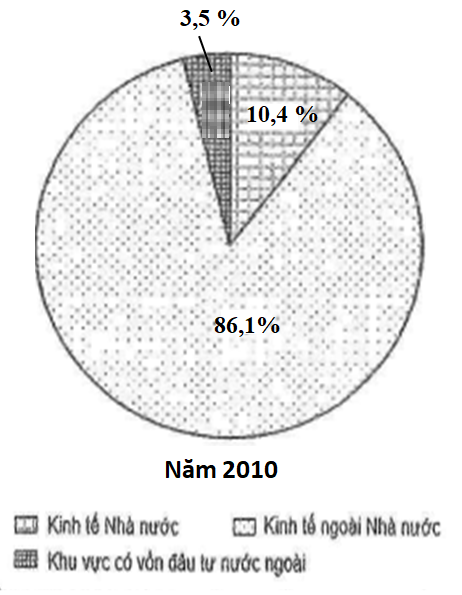 1,00,250,750,50,5Ban giám hiệu duyệtTổ nhóm duyệtNgười ra đềChu Thị Trúc